    Group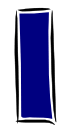 Effected by the DepressionAlphabet AgencyHow it Helped